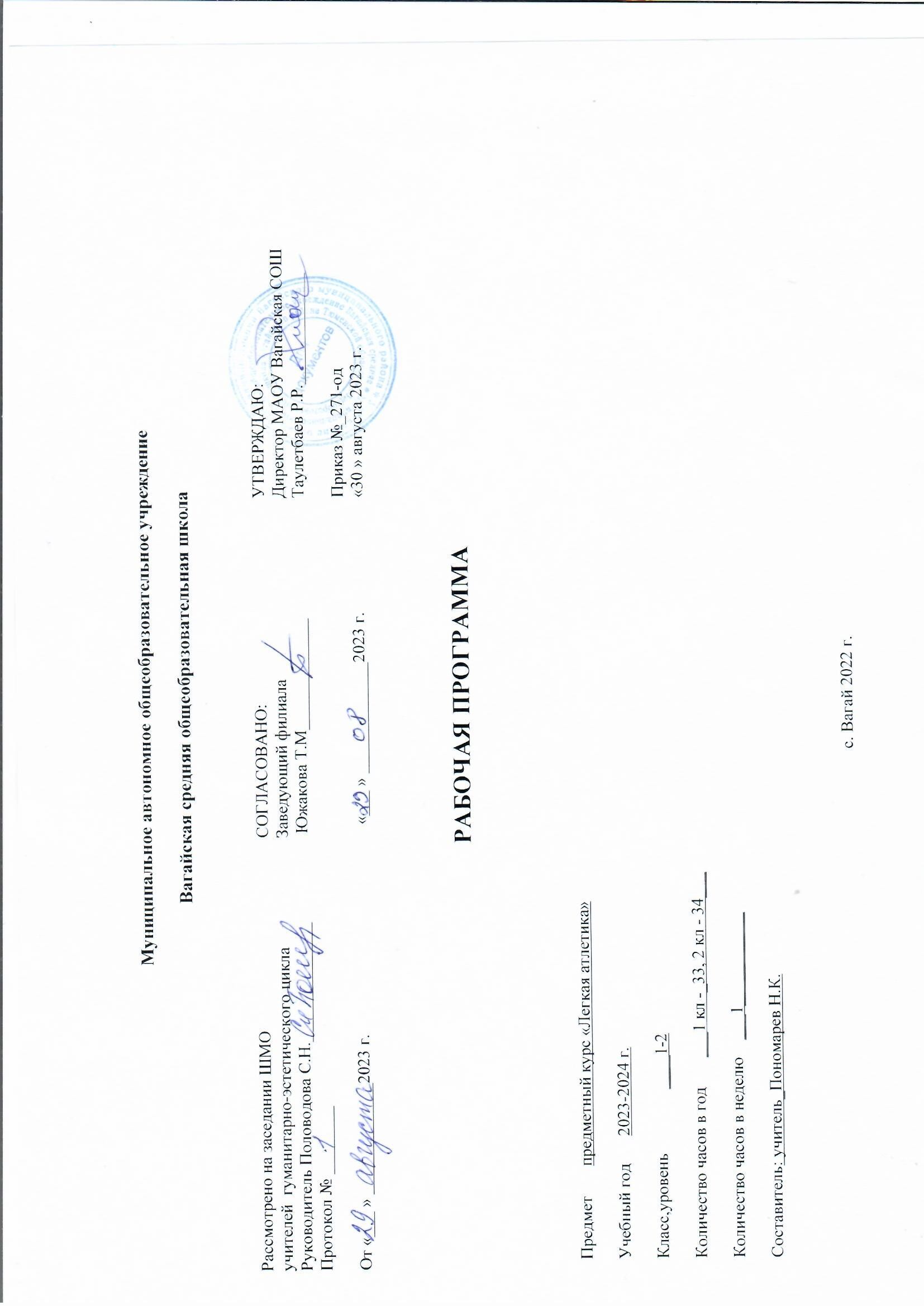 ПЛАНИРУЕМЫЕ РЕЗУЛЬТАТЫ УЧЕБНОГО ПРЕДМЕТА «ЛЕГКАЯ АТЛЕТИКА» 1-2 КЛАССЛИЧНОСТНЫЕ РЕЗУЛЬТАТЫЛичностные результаты освоения программы по физической культуре на уровне начального общего образования достигаются в единстве учебной и воспитательной деятельности в соответствии с традиционными российскими социокультурными и духовно-нравственными ценностями, принятыми в обществе правилами и нормами поведения и способствуют процессам самопознания, самовоспитания и саморазвития, формирования внутренней позиции личности.В результате изучения физической культуры на уровне начального общего образования у обучающегося будут сформированы следующие личностные результаты: становление ценностного отношения к истории и развитию физической культуры народов России, осознание её связи с трудовой деятельностью и укреплением здоровья человека; формирование нравственно-этических норм поведения и правил межличностного общения во время подвижных игр и спортивных соревнований, выполнения совместных учебных заданий;проявление уважительного отношения к соперникам во время соревновательной деятельности, стремление оказывать первую помощь при травмах и ушибах;уважительное отношение к содержанию национальных подвижных игр, этнокультурным формам и видам соревновательной деятельности; стремление к формированию культуры здоровья, соблюдению правил здорового образа жизни; проявление интереса к исследованию индивидуальных особенностей физического развития и физической подготовленности, влияния занятий физической культурой и спортом на их показатели.МЕТАПРЕДМЕТНЫЕ РЕЗУЛЬТАТЫВ результате изучения физической культуры на уровне начального общего образования у обучающегося будут сформированы познавательные универсальные учебные действия, коммуникативные универсальные учебные действия, регулятивные универсальные учебные действия, совместная деятельность.К концу обучения в 1 классе у обучающегося будут сформированы следующие универсальные учебные действия.Познавательные универсальные учебные действия:находить общие и отличительные признаки в передвижениях человека и животных;устанавливать связь между бытовыми движениями древних людей и физическими упражнениями из современных видов спорта; сравнивать способы передвижения ходьбой и бегом, находить между ними общие и отличительные признаки; выявлять признаки правильной и неправильной осанки, приводить возможные причины её нарушений.Коммуникативные универсальные учебные действия: воспроизводить названия разучиваемых физических упражнений и их исходные положения; высказывать мнение о положительном влиянии занятий физической культурой, оценивать влияние гигиенических процедур на укрепление здоровья; управлять эмоциями во время занятий физической культурой и проведения подвижных игр, соблюдать правила поведения и положительно относиться к замечаниям других обучающихся и учителя; обсуждать правила проведения подвижных игр, обосновывать объективность определения победителей.Регулятивные универсальные учебные действия:выполнять комплексы физкультминуток, утренней зарядки, упражнений по профилактике нарушения и коррекции осанки; выполнять учебные задания по обучению новым физическим упражнениям и развитию физических качеств;проявлять уважительное отношение к участникам совместной игровой и соревновательной деятельности.К концу обучения во 2 классе у обучающегося будут сформированы следующие универсальные учебные действия. Познавательные универсальные учебные действия: характеризовать понятие «физические качества», называть физические качества и определять их отличительные признаки; понимать связь между закаливающими процедурами и укреплением здоровья;выявлять отличительные признаки упражнений на развитие разных физических качеств, приводить примеры и демонстрировать их выполнение; обобщать знания, полученные в практической деятельности, составлять индивидуальные комплексы упражнений физкультминуток и утренней зарядки, упражнений на профилактику нарушения осанки;вести наблюдения за изменениями показателей физического развития и физических качеств, проводить процедуры их измерения.Коммуникативные универсальные учебные действия: объяснять назначение упражнений утренней зарядки, приводить соответствующие примеры её положительного влияния на организм обучающихся (в пределах изученного);исполнять роль капитана и судьи в подвижных играх, аргументированно высказывать суждения о своих действиях и принятых решениях; делать небольшие сообщения по истории возникновения подвижных игр и спортивных соревнований, планированию режима дня, способам измерения показателей физического развития и физической подготовленности.Регулятивные универсальные учебные действия:соблюдать правила поведения на уроках физической культуры с учётом их учебного содержания, находить в них различия (легкоатлетические, гимнастические и игровые уроки, занятия лыжной и плавательной подготовкой); выполнять учебные задания по освоению новых физических упражнений и развитию физических качеств в соответствии с указаниями и замечаниями учителя; взаимодействовать со сверстниками в процессе выполнения учебных заданий, соблюдать культуру общения и уважительного обращения к другим обучающимся;контролировать соответствие двигательных действий правилам подвижных игр, проявлять эмоциональную сдержанность при возникновении ошибок. К концу обучения в 3 классе у обучающегося будут сформированы следующие универсальные учебные действия.Познавательные универсальные учебные действия: понимать историческую связь развития физических упражнений с трудовыми действиями, приводить примеры упражнений древних людей в современных спортивных соревнованиях; объяснять понятие «дозировка нагрузки», правильно применять способы её регулирования на занятиях физической культурой; понимать влияние дыхательной и зрительной гимнастики на предупреждение развития утомления при выполнении физических и умственных нагрузок; обобщать знания, полученные в практической деятельности, выполнять правила поведения на уроках физической культуры, проводить закаливающие процедуры, занятия по предупреждению нарушения осанки;вести наблюдения за динамикой показателей физического развития и физических качеств в течение учебного года, определять их приросты по учебным четвертям (триместрам).Коммуникативные универсальные учебные действия: организовывать совместные подвижные игры, принимать в них активное участие с соблюдением правил и норм этического поведения; правильно использовать строевые команды, названия упражнений и способов деятельности во время совместного выполнения учебных заданий; активно участвовать в обсуждении учебных заданий, анализе выполнения физических упражнений и технических действий из осваиваемых видов спорта; делать небольшие сообщения по результатам выполнения учебных заданий, организации и проведения самостоятельных занятий физической культурой.Регулятивные универсальные учебные действия:контролировать выполнение физических упражнений, корректировать их на основе сравнения с заданными образцами; взаимодействовать со сверстниками в процессе учебной и игровой деятельности, контролировать соответствие выполнения игровых действий правилам подвижных игр; оценивать сложность возникающих игровых задач, предлагать их совместное коллективное решение. К концу обучения в 4 классе у обучающегося будут сформированы следующие универсальные учебные действия.Познавательные универсальные учебные действия: сравнивать показатели индивидуального физического развития и физической подготовленности с возрастными стандартами, находить общие и отличительные особенности; выявлять отставание в развитии физических качеств от возрастных стандартов, приводить примеры физических упражнений по их устранению; объединять физические упражнения по их целевому предназначению: на профилактику нарушения осанки, развитие силы, быстроты и выносливости.Коммуникативные универсальные учебные действия: взаимодействовать с учителем и обучающимися, воспроизводить ранее изученный материал и отвечать на вопросы в процессе учебного диалога;использовать специальные термины и понятия в общении с учителем и обучающимися, применять термины при обучении новым физическим упражнениям, развитии физических качеств;оказывать посильную первую помощь во время занятий физической культурой.Регулятивные универсальные учебные действия:выполнять указания учителя, проявлять активность и самостоятельность при выполнении учебных заданий; самостоятельно проводить занятия на основе изученного материала и с учётом собственных интересов; оценивать свои успехи в занятиях физической культурой, проявлять стремление к развитию физических качеств, выполнению нормативных требований комплекса ГТО.ПРЕДМЕТНЫЕ РЕЗУЛЬТАТЫ1 КЛАССК концу обучения в 1 классе обучающийся достигнет следующих предметных результатов по отдельным темам программы по физической культуре:приводить примеры основных дневных дел и их распределение в индивидуальном режиме дня;соблюдать правила поведения на уроках физической культурой, приводить примеры подбора одежды для самостоятельных занятий;выполнять упражнения утренней зарядки и физкультминуток;анализировать причины нарушения осанки и демонстрировать упражнения по профилактике её нарушения;демонстрировать построение и перестроение из одной шеренги в две и в колонну по одному, выполнять ходьбу и бег с равномерной и изменяющейся скоростью передвижения;демонстрировать передвижения стилизованным гимнастическим шагом и бегом, прыжки на месте с поворотами в разные стороны и в длину толчком двумя ногами; передвигаться на лыжах ступающим и скользящим шагом (без палок); играть в подвижные игры с общеразвивающей направленностью. 2 КЛАССК концу обучения во 2 классе обучающийся достигнет следующих предметных результатов по отдельным темам программы по физической культуре:демонстрировать примеры основных физических качеств и высказывать своё суждение об их связи с укреплением здоровья и физическим развитием; измерять показатели длины и массы тела, физических качеств с помощью специальных тестовых упражнений, вести наблюдения за их изменениями; выполнять броски малого (теннисного) мяча в мишень из разных исходных положений и разными способами, демонстрировать упражнения в подбрасывании гимнастического мяча правой и левой рукой, перебрасывании его с руки на руку, перекатыванию; демонстрировать танцевальный хороводный шаг в совместном передвижении; выполнять прыжки по разметкам на разное расстояние и с разной амплитудой, в высоту с прямого разбега; передвигаться на лыжах двухшажным переменным ходом, спускаться с пологого склона и тормозить падением; организовывать и играть в подвижные игры на развитие основных физических качеств, с использованием технических приёмов из спортивных игр;  выполнять упражнения на развитие физических качеств. ТЕМАТИЧЕСКОЕ ПЛАНИРОВАНИЕ 1 класс2 класс№ТемаСодержание урокаКол-воДата1.Вводный инструктаж по технике безопасности.Вводный инструктаж по технике безопасности.Тестирование1 час2.Бег на короткие дистанцииБег на короткие дистанции. Беговые упражнения,прыжковые упражнения. Игра «Два мороза».1 час3.Бег на короткие дистанции. Силовыеупражнения для мышц спины и коленного сустава.Силовые упражнения для мышц спины и коленногосустава. Игра «Северные и южные Ветра», «Замри на месте»1 час4.Круговая эстафета. Игра «Казаки иразбойники».Круговая эстафета, ОРУ. Игра «Казаки и разбойники».Упражнения на развитие силы рук.1 час5.Эстафеты с различными предметамиЭстафеты с различными предметами, ОРУ. Игра «Ручеек».Упражнения на внимание.1 час6.Преодоление полосы препятствий Встречные эстафетыПреодоление полосы препятствий. ОРУ. Встречные эстафеты. Игра «Орехи». Упражнения на развитие силырук и ног.1 час7.Круговая эстафета. Игра «Салки».Круговая эстафета, ОРУ, беговые и прыжковые упражнения. Игра «Салки». Упражнения на развитиескоростно-силовых качеств.1 час8.Эстафеты с различными предметами. Игра «Два мороза» .Эстафеты с различными предметами, беговые и прыжковые упражнения, Игра «Два мороза» . Упражненияна внимание.1 час9.Преодоление полосы препятствий Встречные эстафеты . Игра « Знамя».Бег с преодолением препятствий, ОРУ, встречныеэстафеты. Игра « Знамя». Упражнения на развитие силы рук и ног.1 час10.Круговая тренировка. Игра « Знамя».Круговая тренировка, ОРУ. Игра « Знамя». Упражненияна внимание.1 час11.Бег на выносливость. Эстафеты с различными предметами.Бег на выносливость, беговые и прыжковые упражнения.1 часЭстафеты с различными предметами. Игра «Салки»12.Прыжки через различные предметы, круговая эстафета.Прыжки через различные предметы, ОРУ, круговая эстафета. Игра «Пятнашки обыкновенные». Упражненияна развитие скоростных качеств.1 час13.Бег с преодолением препятствий, встречные эстафеты.Бег с преодолением препятствий, ОРУ, встречные эстафеты. Игра « Третий лишний». Упражнения навнимание.1 час14.Прыжки через различные предметы, эстафеты сразличными предметами.Прыжки через различные предметы, ОРУ, эстафеты сразличными предметами. Игра «Сильный бросок».1 час15.Прыжки с места, круговая эстафета.Прыжки с места, ОРУ, круговая эстафета. Прыжки черезскакалку ( 3 серии по 30 сек.). Игра «Воробушки и кот».1 час16.Круговая тренировка. Игра «Жмурки».Круговая тренировка, ОРУ. Игра «Жмурки». Упражненияна внимание.1 час17.Бег с преодолением препятствий, прыжки через различные предметы.Бег с преодолением препятствий, ОРУ, беговые ипрыжковые упражнения, прыжки через различные предметы. Игра « Защита укрепления»1 час18.Круговая эстафета. Игра «Ванька-встанька»Беговые и прыжковые упражнения, ОРУ, круговая эстафета. Прыжки через скакалку ( 3 серии по 30 сек.)Имитация поз и движений различных животных. Игра дляформирования правильной осанки. Игра «Ванька- встанька»1 час19.Преодоление полосы препятствий, Эстафеты с различными предметами.Преодоление полосы препятствий, ОРУ, беговые и прыжковые упражнения. Эстафеты с различнымипредметами. Игра «Да и нет»1 час20.Круговая тренировка, Игра « Попрыгунчики»Круговая тренировка, ОРУ, беговые и прыжковыеупражнения. Игра « Попрыгунчики»1 час21.Бег на выносливость. Метание мяча в цель.Бег на выносливость. Метание мяча в цель. Круговая эстафета. Игра «Защита крепости». Упражнение наразвитие силы.1 час22.Бег с преодолением препятствий, Эстафеты с различными предметами.Бег преодолением препятствий. Беговые и прыжковые упражнения. Эстафета с различными предметами. Игра«Зайцы в огороде»1 час23.Встречные эстафеты. Метание мяча в цель.Встречные эстафеты. Метание мяча в цель. Игра «Защитакрепости». Упражнения на внимание1 час24.Эстафеты с различными предметами. Метание мяча на дальность.Эстафеты с различными предметами. Метание мяча на1 часдальность. Игра «Лови мяч». Упражнения на развитиескоростно-силовых качеств.25.Круговая тренировка. Игра «Охота за шапкой»Круговая тренировка. ОРУ. Беговые и прыжковыеупражнения. Игра «Охота за шапкой». Упражнения на внимание.1 час26.Бег на выносливость. Метание мяча на дальность.Бег на выносливость. ОРУ. Беговые и прыжковыеупражнения. Метание мяча на дальность. Игра «Охота за шапкой».1 час27.Бег с преодолением препятствий. Эстафета с различными предметами.Бег с преодолением препятствий. ОРУ. Беговые и прыжковые упражнения. Эстафета с различнымипредметами. Игра «Кошки-мышки».1 час28.Круговая эстафета. Тестирование.Круговая эстафета. ОРУ. Беговые и прыжковыеупражнения. Тестирование. Игра «Защита знамени»1 час29.Бег на короткие дистанции. Прыжки через скакалкуБег на короткие дистанции. Прыжки через скакалку (3серии по 1 мин.). Упражнения на реакцию и силу. Игра « Удочка»1 час30.Круговая тренировка. Игра «Вытолкни из круга» .Круговая тренировка. ОРУ. Беговые и прыжковыеупражнения. Игра «Вытолкни из круга» .ОРУ. Беговые и прыжковые упражнения1 час31.Эстафета с различными предметами. Прыжки в высоту с прямого разбега.Эстафета с различными предметами. Прыжки в высоту с прямого разбега. Имитация движений различныхживотных. Игра «У медведя во бору».1 час32.Эстафета с различными предметами.Эстафета с различными предметами. ОРУ. Беговые ипрыжковые упражнения. Упражнения на развитие реакции. Игра «Гуси - лебеди».1 час33.Бег с преодолением препятствий. Встречная эстафета с мячами.Бег с преодолением препятствий. ОРУ. Встречнаяэстафета с мячами. Игра «Мячик кверху». Упражнения на развитие силы.1 час№ТемаСодержание урокаКол-воДата1.Бег по пересеченной местности до 6 мин.Полоса препятствий.Бег по пересеченной местности до 6 мин. Полоса препятствий.ОРУ. Прыжки в высоту с прямого разбега. Игра «Волки и овцы»1 час2.Круговая тренировка. Игра «Двенадцатьпалочек».Круговая тренировка. ОРУ. Беговые и прыжковые упражнения.Игра «Двенадцать палочек». Упражнения на гибкость1 час3.Круговая эстафета. Игра «Салки».Прыжки через различные предметы, ОРУ, круговая эстафета. Игра«Салки». Упражнения на развитие скоростных качеств.1 час4.Обучение перешагиванию через препятствие с места и в ходьбе. Эстафеты с различнымипредметами.Обучение перешагиванию через препятствие с места и в ходьбе. Эстафеты с различными предметами. Игра «Городок-бегунок».Упражнения на гибкость.1 час5.Круговая тренировка.Круговая тренировка. ОРУ. Игра « Салки».1 час6.Обучение основам техники прыжка в высоту способом «перешагивание» с 3-5 шагов разбега.Бег с преодолением препятствий.Обучение основам техники прыжка в высоту способом«перешагивание» с 3-5 шагов разбега. Бег с преодолением препятствий. Игра «Лошадки».1 час7.Прыжки в высоту способом «перешагивание»,круговая эстафета.Прыжки в высоту способом «перешагивание», круговая эстафета.ОРУ. Игра «Замри на месте». Упражнения на внимание.1 час8.Бег по разметкам (кружочкам, поперечнымлиниям, нанесенным на пол) по прямой линии. Встречная эстафета.Бег по разметкам ( кружочкам, поперечным линиям, нанесенным напол) по прямой линии. Встречная эстафета. ОРУ. Игра «Северные и южные ветра». Упражнения на развитие силы.1 час9.Полоса препятствий. Игра «Кто дальше».Бег с гимнастической палкой за спиной, удерживая ее в сгибах локтевых суставов. Полоса препятствий. ОРУ. Игра «Кто дальше».Упражнения на развитие координационных способностей.1 час10.Круговая эстафета. Игра «Кто дальше».Бег по разметкам в коридоре шириной 50 см. Бег змейкой. ОРУ. Круговая эстафета. Игра «Кто дальше». Упражнения на развитиесилы.1 час11.Круговая тренировка. Игра «Волки и овцы».Круговая тренировка. ОРУ. Беговые и прыжковые упражнения.Игра «Волки и овцы». Упражнения на гибкость.1 час12.Эстафеты с пробеганием по узким коридорам.Эстафеты с пробеганием по узким коридорам. ОРУ. Прыжковыеупражнения. Игра «Волки и овцы». Упражнения на развитие координационных способностей.1 час13.Повторная тренировка. Игра «Медведь спит».Повторная тренировка. ОРУ. Беговые и прыжковые упражнения. Прыжки в высоту с прямого разбега. Имитация движенийразличных животных. Игра «Медведь спит».1 час14.Эстафеты с различными предметами, Игра«Море волнуется» .Эстафеты с различными предметами, беговые и прыжковыеупражнения, Игра «Море волнуется». Упражнения на внимание.1 час15.Бег с преодолением препятствий. Встречнаяэстафета с мячами.Бег с преодолением препятствий. ОРУ. Встречная эстафета смячами. Игра «Зеваки». Упражнения на развитие силы.1 час16.Эстафета с различными предметами. ИграБег по разметкам. ОРУ. Беговые и прыжковые упражнения.1 час«Защита знамени».Эстафета с различными предметами. Игра «Защита знамени».17.Бег на короткие дистанции. Прыжки черезскакалкуБег на короткие дистанции. Прыжки через скакалку (3 серии по 1мин.). Упражнения на реакцию и силу. Игра « Встречный бой»1 час18.Обучение технике отталкивания с небольшого разбега в прыжках в длину. Круговая эстафета.Обучение технике отталкивания с небольшого разбега в прыжках в длину. Круговая эстафета. ОРУ. Игра «Защита крепости».Упражнения на внимание.1 час19.Прыжки в длину с разбега способом «согнув ноги».Эстафета с различными предметами.Прыжки в длину с разбега способом «согнув ноги». Эстафета сразличными предметами. Игра «Черепаха». Упражнения на развитие быстроты простой двигательной реакции.1 час20.Повторная тренировка. Прыжки в длину с разбега способом «согнув ноги».Повторная тренировка. ОРУ. Беговые и прыжковые упражнения.Прыжки в длину с разбега способом «согнув ноги». Имитация движений различных животных. Игра «Тяни - пускай».1 час21.Круговая тренировка. Игра «Волки и овцы».Круговая тренировка. ОРУ. Беговые и прыжковые упражнения.Игра «Волки и овцы». Упражнения на гибкость1 час22.Встречная эстафета. Игра «Преследование прыжками».Бег по разметкам 60, 70, 80, 100 см в коридоре шириной 50 см. Встречная эстафета. ОРУ. Беговые и прыжковые упражнения. Игра«Преследование прыжками». Упражнения на развитие быстроты простой двигательной реакции.1 час23.Бег на короткие дистанции. Игра «Знамя».Бег на короткие дистанции. ОРУ. Беговые и прыжковыеупражнения. Упражнения на развитие стартовой скорости. Игра«Знамя».1 час24.Бег по пересеченной местности до 2 км. ТестированиеБег по пересеченной местности до 2 км. ОРУ. Тестирование. Упражнения на развитие скоростно-силовых способностей. Игра«Почему и потому».1 час25.Эстафета с различными предметами. Игра«Защита знамени».Бег с преодолением препятствий. ОРУ. Беговые и прыжковые упражнения. Эстафета с различными предметами. Игра «Защитазнамени».1 час26.Эстафеты с пробеганием по узким коридорам. Игра «Волки и овцы».Эстафеты с пробеганием по узким коридорам. ОРУ. Прыжковые упражнения. Игра «Волки и овцы». Упражнения на развитиекоординационных способностей.1 час27.Повторная тренировка. Прыжки в длину с разбега.Повторная тренировка. ОРУ. Беговые и прыжковые упражнения.Прыжки в длину с разбега. Имитация движений различных животных. Игра «Медведь спит».1 час28.Бег на короткие дистанции. Прыжки черезскакалкуБег на короткие дистанции. Прыжки через скакалку (3 серии по 1мин.). Упражнения на реакцию и силу. Игра « Достань камешек»1 час29.Полоса препятствий. ОРУ. Игра «12 записок».Бег с гимнастической палкой за спиной, удерживая ее в сгибахлоктевых суставов. Полоса препятствий. ОРУ. Игра «12 записок». Упражнения на развитие координационных способностей.1 час30.Бег на выносливость 15 минБег на выносливость 15 мин. ОРУ. Игра «Кто дальше».Упражненияна развитие скоростно-силовых качеств.1 час31.Бег на короткие дистанции. Игра «Защитакрепости».Бег на короткие дистанции. ОРУ. Беговые и прыжковыеупражнения. Упражнения на гибкость. Игра «Защита крепости».1 час32.Круговая тренировка. Круговая тренировка.Круговая тренировка. ОРУ. Беговые и прыжковые упражнения.Игра «Лапта». Упражнения на гибкость1 час33.Бег с преодоленияем препятствий. ТестированиеБег с преодоленияем препятствий. ОРУ. Тестирование. Игра «12записок»1 час34.Бег на выносливость. Игра «Городки»Бег на выносливость. ОРУ. Беговые и прыжковые упражнения. Игра «Городки».Упражнение на развитие координационныхспособностей.